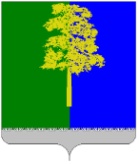 Муниципальное образование Кондинский районХанты-Мансийского автономного округа - ЮгрыАДМИНИСТРАЦИЯ КОНДИНСКОГО РАЙОНАПОСТАНОВЛЕНИЕВ соответствии со статьей 8 Федерального закона от 12 февраля 1998 года № 28-ФЗ «О гражданской обороне», постановлением Правительства Российской Федерации от 26 ноября 2007 года № 804 «Об утверждении Положения о гражданской обороне в Российской Федерации»,  постановлением Правительства Ханты-Мансийского автономного округа – Югры                                   от 03 апреля 2020 года № 113-п «О внесении изменений в постановление Правительства Ханты-Мансийского автономного округа – Югры                                 от 07 октября 2011 года № 359-п «О спасательных службах гражданской обороны Ханты-Мансийского автономного округа - Югры», администрация Кондинского района постановляет:1. Внести в постановление администрации Кондинского района                     от 01 апреля 2021 года  № 588   «О создании спасательных служб гражданской обороны Кондинского района»,  следующие изменения:1.1. Пункт 1 постановления изложить в следующей редакции:«1. Создать спасательные службы гражданской обороны Кондинского района (далее - спасательные службы): транспортную, оповещения и связи, коммунально-техническую, инженерную, защиты культурных ценностей, противопожарную.».1.2. Пункт 2 постановления дополнить подпунктом 2.6 следующего содержания:«2.6. Противопожарной спасательной службы - директора филиала казенного учреждения Ханты-Мансийского автономного округа – Югры «Центроспас-Югория» по Кондинскому району.». 2. Обнародовать постановление в соответствии с решением Думы Кондинского района от 27 февраля 2017 года № 215 «Об утверждении Порядка опубликования (обнародования) муниципальных правовых актов и другой официальной информации органов местного самоуправления муниципального образования Кондинский район» и разместить на официальном сайте органов местного самоуправления Кондинского района Ханты-Мансийского автономного округа – Югры.3. Постановление вступает в силу после его обнародования.ст/Банк документов/Постановления 2023от 09 августа 2023 года№ 859 пгт. МеждуреченскийО внесении изменений в постановлениеадминистрации Кондинского районаот 01 апреля  2021 года № 588                                           «О создании спасательных службгражданской обороны Кондинского района»Глава районаА.А. Мухин